REQUERIMENTO Nº 292/2018Requer Voto de Pesar pelo falecimento da Sra. IVANIR NATIVIDADE DA ROCHA, ocorrido recentemente. Senhor Presidente, Nos termos do Art. 102, Inciso IV, do Regimento Interno desta Casa de Leis, requeiro a Vossa Excelência que se digne a registrar nos Anais desta Casa de Leis voto de profundo pesar pelo falecimento da Sra. Ivanir Natividade da Rocha, no último dia 25 de Fevereiro. Requeiro, ainda, que desta manifestação seja dada ciência aos seus familiares, encaminhando cópia do presente à Rua Otávio Mazieiro, nº 303, no bairro Jardim Vila Rica, nesta cidade. Justificativa:A Sra. Ivanir Natividade da Rocha , tinha 50 anos, era casada com Roberto Lança, deixa os filhos: Danilo e Daiane.Benquista por todos os familiares e amigos, seu passamento causou grande consternação e saudades; todavia, sua memória há de ser cultuada por todos que em vida a amaram.Que Deus esteja presente nesse momento de separação e dor, para lhes dar força e consolo.É, pois, este o Voto, através da Câmara de Vereadores, em homenagem póstuma e em sinal de solidariedade.Plenário “Dr. Tancredo Neves”, em 27 de fevereiro de 2.018.                                           Celso Luccatti Carneiro“Celso da Bicicletaria” -vereador-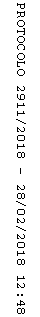 